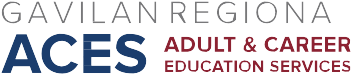 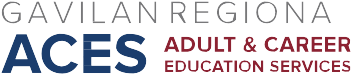 AB 104 Consortium MeetingDecember 15, 2017AgendaApprove November 17, 2017 minutesUpdates/Announcements:Budget due today; Quarters 1 and 2 (July 1-December 30) due March 1; back up to Mary AnnAEBG Summit January 22-23, Los AngelesMHUSDGUSDNoncreditSBHSDAPEX Presentation IV.        CTE Survey        V.         2018-2021 Three Year Plan: Discuss visionNext Meeting:   February 2, 2017, 2:30-4:30, ESL Computer Lab Conference Room